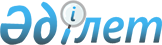 2019 жылға арналған мектепке дейінгі тәрбие мен оқытуға мемлекеттік білім беру тапсырысын, ата-ана төлемақысының мөлшерін бекіту туралы
					
			Мерзімі біткен
			
			
		
					Қостанай облысы Федоров ауданы әкімдігінің 2019 жылғы 13 ақпандағы № 21 қаулысы. Қостанай облысының Әділет департаментінде 2019 жылғы 27 ақпанда № 8277 болып тіркелді. Мерзімі өткендіктен қолданыс тоқтатылды
      "Білім туралы" 2007 жылғы 27 шілдедегі Қазақстан Республикасы Заңының 6-бабы 4-тармағының 8-1) тармақшасына, 62-бабының 6-тармағына сәйкес Федоров ауданының әкімдігі ҚАУЛЫ ЕТЕДІ:
      1. 2019 жылға арналған Федоров ауданының мектепке дейінгі білім беру ұйымдарындағы мектепке дейінгі тәрбие мен оқытуға мемлекеттік білім беру тапсырысы, ата-ана төлемақысының мөлшері осы қаулының қосымшасына сәйкес бекітілсін.
      2. "Федоров ауданы әкімдігінің білім бөлімі" мемлекеттік мекемесі Қазақстан Республикасының заңнамасында белгіленген тәртіпте:
      1) осы қаулының аумақтық әділет органында мемлекеттік тіркелуін;
      2) осы қаулы мемлекеттік тіркелген күннен бастап күнтізбелік он күн ішінде оның қазақ және орыс тілдеріндегі қағаз және электрондық түрдегі көшірмесін "Республикалық құқықтық ақпарат орталығы" шаруашылық жүргізу құқығындағы республикалық мемлекеттік кәсіпорнына ресми жариялау және Қазақстан Республикасы нормативтік-құқықтық актілерінің эталондық бақылау банкіне енгізу үшін жіберілуін;
      3) осы қаулы мемлекеттік тіркеуден өткеннен кейін күнтізбелік он күн ішінде оның көшірмелерін Федоров ауданының аумағында таратылатын мерзімді баспасөз басылымдарында ресми жариялауды;
      4) осы қаулыны ресми жариялғанынан кейін Федоров ауданы әкімдігінің интернет-ресурсында орналастырылуын қамтамасыз етсін.
      3. Осы қаулының орындалуын бақылау Федоров ауданы әкімінің әлеуметтік мәселелер жөніндегі орынбасарына жүктелсін.
      4. Осы қаулы алғашқы ресми жарияланған күнінен кейін күнтізбелік он күн өткен соң қолданысқа енгізіледі. 2019 жылға арналған Федоров ауданының мектепке дейінгі білім беру ұйымдарындағы мектепке дейінгі тәрбие мен оқытуға мемлекеттік білім беру тапсырысы, ата-ана төлемақысының мөлшері
					© 2012. Қазақстан Республикасы Әділет министрлігінің «Қазақстан Республикасының Заңнама және құқықтық ақпарат институты» ШЖҚ РМК
				Әкімдіктің
2019 жылғы 13 ақпандағы
№ 21 қаулысына қосымша
№ р/с
Мектепке дейінгі тәрбие және оқыту ұйымдарының әкімшілік-аумақтық орналасуы
Мектепке дейінгі тәрбие мен оқыту ұйымдарының атауы
Мектепке дейінгі тәрбие мен оқытуға мемлекеттік білім беру тапсырысы
Мектепке дейінгі тәрбие мен оқытуға мемлекеттік білім беру тапсырысы
Мектепке дейінгі білім беру ұйымдарында ата-ананың бір айдағы төлемақы мөлшері (теңге)
№ р/с
Мектепке дейінгі тәрбие және оқыту ұйымдарының әкімшілік-аумақтық орналасуы
Мектепке дейінгі тәрбие мен оқыту ұйымдарының атауы
Мектепке дейінгі тәрбие мен оқыту ұйымдарының тәрбиеленушілер саны
Мектепке дейінгі ұйымдарда бір тәрбиеленушіге жұмсалатын шығыстардың бір айдағы орташа құны (теңге)
Мектепке дейінгі білім беру ұйымдарында ата-ананың бір айдағы төлемақы мөлшері (теңге)
1
Федоров ауданы, Чистый Чандак ауылы
Федоров ауданы әкімдігінің білім бөлімінің "Камышин орта мектебі" коммуналдық мемлекеттік мекемесі жанындағы мектепке дейінгі толық күндік шағын орталық
18
15769
2
Федоров ауданы, Мирное ауылы
Федоров ауданы әкімдігінің білім бөлімінің "Шаңдақ негізгі мектебі" коммуналдық мемлекеттік мекемесі жанындағы мектепке дейінгі толық күндік шағын орталық
15
15769
3
Федоров ауданы, Кравцово ауылы
Федоров ауданы әкімдігінің білім бөлімінің "Кравцов бастауыш мектебі" коммуналдық мемлекеттік мекемесі жанындағы мектепке дейінгі толық күндік шағын орталық
14
15769
4
Федоров ауданы, Владыкинка ауылы
Федоров ауданы әкімдігінің білім бөлімінің "Владыкин негізгі мектебі" коммуналдық мемлекеттік мекемесі жанындағы мектепке дейінгі толық күндік шағын орталық
16
15769
5
Федоров ауданы, Федоровка ауылы
Федоров ауданы әкімдігінің білім бөлімінің "М. Мәметова атындағы № 4 орта мектебі" коммуналдық мемлекеттік мекемесі жанындағы мектепке дейінгі толық күндік шағын орталық
18
15769
6
Федоров ауданы Вишневое ауылы
Федоров ауданы әкімдігінің білім бөлімі Минск негізгі мектебі коммуналдық мемлекеттік мекемесі жанындағы мектепке дейінгі толық күндік шағын орталық 
17
15769
7
Федоров ауданы Ленино ауылы
Федоров ауданы әкімдігінің білім бөлімінің "Ленин орта мектебі" коммуналдық мемлекеттік мекемесі жанындағы мектепке дейінгі толық күндік шағын орталық
36
15769
8
Федоров ауданы Придорожное ауылы
Федоров ауданы әкімдігінің білім бөлімінің "Воронеж орта мектебі" коммуналдық мемлекеттік мекемесі жанындағы мектепке дейінгі толық күндік шағын орталық
24
15769
9
Федоров ауданы Первомайское ауылы
Федоров ауданы әкімдігінің білім бөлімінің "Первомай орта мектебі" коммуналдық мемлекеттік мекемесі жанындағы мектепке дейінгі толық күндік шағын орталық
23
15769
10
Федоров ауданы Успеновка ауылы
Федоров ауданы әкімдігінің білім бөлімінің "Успенов орта мектебі" коммуналдық мемлекеттік мекемесі жанындағы мектепке дейінгі толық күндік шағын орталық
25
15769
11
Федоров ауданы Калиновка ауылы
Федоров ауданы әкімдігінің білім бөлімінің "Калинов бастауыш мектебі" коммуналдық мемлекеттік мекемесі жанындағы мектепке дейінгі толық күндік шағын орталық
6
15769
12
Федоров ауданы Трактовое ауылы
Федоров ауданы әкімдігінің білім бөлімінің "Трактов бастауыш мектебі" коммуналдық мемлекеттік мекемесі жанындағы мектепке дейінгі толық күндік шағын орталық
5
15769
13
Федоров ауданы, Федоровка ауылы
"ФҰдоров ауданы әкімдігінің "Балдәурен" бөбекжай-бақшасы" мемлекеттік коммуналдық қазыналық кәсіпорны
70
29802
үш жасқа дейін 6300
үш жастан бастап 7300
14
Федоров ауданы Федоровка ауылы
Федоров ауданы әкімдігінің "Балдырған" ясли-бақшасы" мемлекеттік коммуналдық қазыналық кәсіпорыны
70
29802
үш жасқа дейін 6300
үш жастан бастап 7300
15
Федоров ауданы Новошумное ауылы
"ФҰдоров ауданы әкімдігінің "Айгөлек" бөбекжай-бақшасы" мемлекеттік коммуналдық қазыналық кәсіпорны
40
29802
үш жасқа дейін 6300
үш жастан бастап 7300
16
Федоров ауданы Кеңарал ауылы
"ФҰдоров ауданы әкімдігінің "Ақерке" бөбекжай-бақшасы" мемлекеттік коммуналдық қазыналық кәсіпорны
45
29802
үш жасқа дейін 6300
үш жастан бастап 7300
17
Федоров ауданы Пешковка ауылы
"Федоров ауданы әкімдігінің "АлҰнушка" ясли-бақшасы" мемлекеттік коммуналдық қазыналық кәсіпорыны
70
29802
үш жастан бастап 7300
18
Федоров ауданы Пешковка ауылы
Федоров ауданы әкімдігінің "Айналайын" бөбекжай-бақшасы мемлекеттік коммуналдық қазыналық кәсіпорыны
45
29802
үш жасқа дейін 6300
19
Федоров ауданы Лесное ауылы
"ФҰдоров ауданы әкімдігінің "Қызғалдақ" бөбекжай-бақшасы" мемлекеттік коммуналдық қазыналық кәсіпорны
30
29802
үш жасқа дейін 6300
үш жастан бастап 7300
20
Федоров ауданы Костряковка ауылы
"ФҰдоров ауданы әкімдігінің "Сказка" бөбекжай-бақшасы" мемлекеттік коммуналдық қазыналық кәсіпорны
41
29802
үш жасқа дейін 6300
үш жастан бастап 7300
21
Федоров ауданы Банновка ауылы
"ФҰдоров ауданы әкімдігінің "Солнышко" бөбекжай-бақшасы" мемлекеттік коммуналдық қазыналық кәсіпорны
55
29802
үш жасқа дейін 6300
үш жастан бастап 7300
22
Федоров ауданы Федоровка ауылы
"Федоров ауданы әкімдігінің "Қарлығаш" Ясли-бақшасы" мемлекеттік коммуналдық қазыналық кәсіпорны
140
29802
үш жасқа дейін 6300
үш жастан бастап 7300
23
Федоров ауданы Федоровка ауылы
"Федоров ауданы әкімдігінің "Балбөбек" бөбекжай -бақшасы" мемлекеттік коммуналдық қазыналық кәсіпорны
75
29802
үш жасқа дейін 6300
үш жастан бастап 7300
24
Федоров ауданы Лесное ауылы
Федоров ауданы әкімдігінің білім бөлімінің "Қоржынкөл орта мектебі" коммуналдық мемлекеттік мекемесі жанындағы мектепке дейінгі толық күндік емес шағын орталық
17
10266
25
Федоров ауданы Успеновка ауылы
Федоров ауданы әкімдігінің білім бөлімінің "Успенов орта мектебі" коммуналдық мемлекеттік мекемесі жанындағы мектепке дейінгі толық күндік емес шағын орталық
27
10266
26
Федоров ауданы Федоровка ауылы
Федоров ауданы әкімдігінің білім бөлімінің "Димитров атындағы № 1 орта мектебі" коммуналдық мемлекеттік мекемесі жанындағы мектепке дейінгі толық күндік емес шағын орталық
27
10266
27
Федоров ауданы Федоровка ауылы
Федоров ауданы әкімдігінің білім бөлімінің "М. Мәметова атындағы № 4 орта мектебі" коммуналдық мемлекеттік мекемесі жанындағы мектепке дейінгі толық күндік емес шағын орталық
14
10266
28
Федоров ауданы Копыченка ауылы
Федоров ауданы әкімдігінің білім бөлімінің "Копычен негізгі мектебі" коммуналдық мемлекеттік мекемесі жанындағы мектепке дейінгі толық күндік емес шағын орталық
20
10266
29
Федоров ауданы Курское ауылы
Федоров ауданы әкімдігінің білім бөлімінің "Курск бастауыш мектебі" коммуналдық мемлекеттік мекемесі жанындағы мектепке дейінгі толық күндік емес шағын орталық
6
10266
30
Федоров ауданы Большое ауылы
Федоров ауданы әкімдігінің білім бөлімінің "Большая бастауыш" мектебі" коммуналдық мемлекеттік мекемесі жанындағы мектепке дейінгі толық күндік емес шағын орталық
3
10266
31
Федоров ауданы Александрополь ауылы
Федоров ауданы әкімдігінің білім бөлімінің "Александропольская бастауыш мектебі" коммуналдық мемлекеттік мекемесі жанындағы мектепке дейінгі толық күндік емес шағын орталық
11
10266
32
Федоров ауданы Жаңақой ауылы
Федоров ауданы әкімдігінің білім бөлімінің "Жанахай бастауыш мектебі" коммуналдық мемлекеттік мекемесі жанындағы мектепке дейінгі толық күндік емес шағын орталық
11
10266
33
Федоров ауданы Қарақопа ауылы
Федоров ауданы әкімдігінің білім бөлімінің "Қарақопа бастауыш мектебі" коммуналдық мемлекеттік мекемесі жанындағы мектепке дейінгі толық күндік емес шағын орталық
19
10266
34
Федоров ауданы Запасное ауылы
Федоров ауданы әкімдігінің білім бөлімінің "Запасный бастауыш мектебі" коммуналдық мемлекеттік мекемесі жанындағы мектепке дейінгі толық күндік емес шағын орталық
5
10266
35
Федоров ауданы Белояровка ауылы
Федоров ауданы әкімдігінің білім бөлімінің "Белояров негізгі мектебі" коммуналдық мемлекеттік мекемесі жанындағы мектепке дейінгі толық күндік емес шағын орталық
13
10266